Сумська міська рада VIIІ СКЛИКАННЯ ІV СЕСІЯ                                           РІШЕННЯВраховуючи уточнення кошторисних призначень та показників комплексної Програми Сумської міської територіальної громади «Охорона здоров’я» на 2020-2022 роки, керуючись статтею  25 Закону України «Про місцеве самоврядування в Україні», Сумська міська радаВИРІШИЛА:1. Унести зміни до рішення Сумської міської ради від 21 жовтня                2020 року № 7548 - МР «Про затвердження комплексної Програми Cумської міської  територіальної громади «Охорона здоров'я» на 2020-2022 роки» (зі змінами), а саме до додатків 1,3,4 до комплексної Програми Cумської міської територіальної громади «Охорона здоров'я» на 2020-2022 роки».2. Організацію виконання даного рішення покласти на заступника міського голови з питань діяльності виконавчих органів ради Іщенко Т.Д.                Сумський міський голова				                		О.М. ЛисенкоВиконавець:  Чумаченко О.Ю._________________ Рішення доопрацьоване та вичитано, текст відповідає оригіналу прийнятого рішення та вимогам статей 6-9 Закону України «Про доступ до публічної інформації» та Закону України «Про захист персональних даних».Проєкт рішення Сумської міської ради «Про внесення змін до рішення Сумської міської ради від 21 жовтня 2020 року № 7548 – МР «Про затвердження комплексної Програми Сумської міської територіальної громади «Охорони здоров’я» на 2020 – 2022 роки (зі змінами)» був оприлюднений 08.02.2021 року п.27 та завізований:Виконавець: Чумаченко О.Ю.787-000     ________________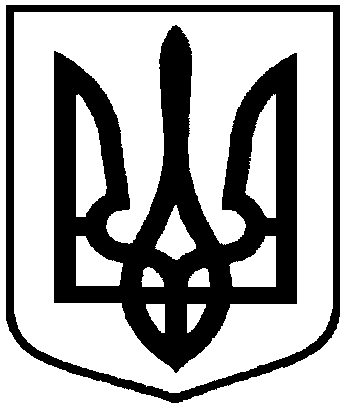 від 24 лютого 2021 року № 248 - МРм. СумиПро внесення змін до рішення Сумської міської ради від 21 жовтня 2020 року           № 7548 - МР «Про затвердження комплексної Програми Cумської міської територіальної громади «Охорона  здоров'я» на 2020-2022 роки» (зі змінами)Начальник управління охорони здоров’я Сумської міської радиО.Ю.ЧумаченкоО.Ю.ЧумаченкоЗаступник міського голови з питаньДіяльності виконавчих органівТ.Д.ІщенкоТ.Д.ІщенкоДиректор департаменту фінансів, економіки та інвестицій Сумської міської радиС.А. ЛиповаС.А. ЛиповаНачальник правового управлінняО.В. ЧайченкоО.В. ЧайченкоСекретар Сумської міської радиО.М.РєзнікО.М.Рєзнік